Sprawozdanie z Projektu Rządowego Laboratoria Przyszłości za wrzesień 2023r.W miesiącu wrześniu regularnie odbywały się zajęcia z wykorzystaniem sprzętu i urządzeń z projektu rządowego Laboratoria Przyszłości. Poniżej w tabeli wykaz zajęć, które odbyły się w poszczególnych we wrześniu 2023r (łącznie odbyło się 14 zajęć).	PODSUMOWANIE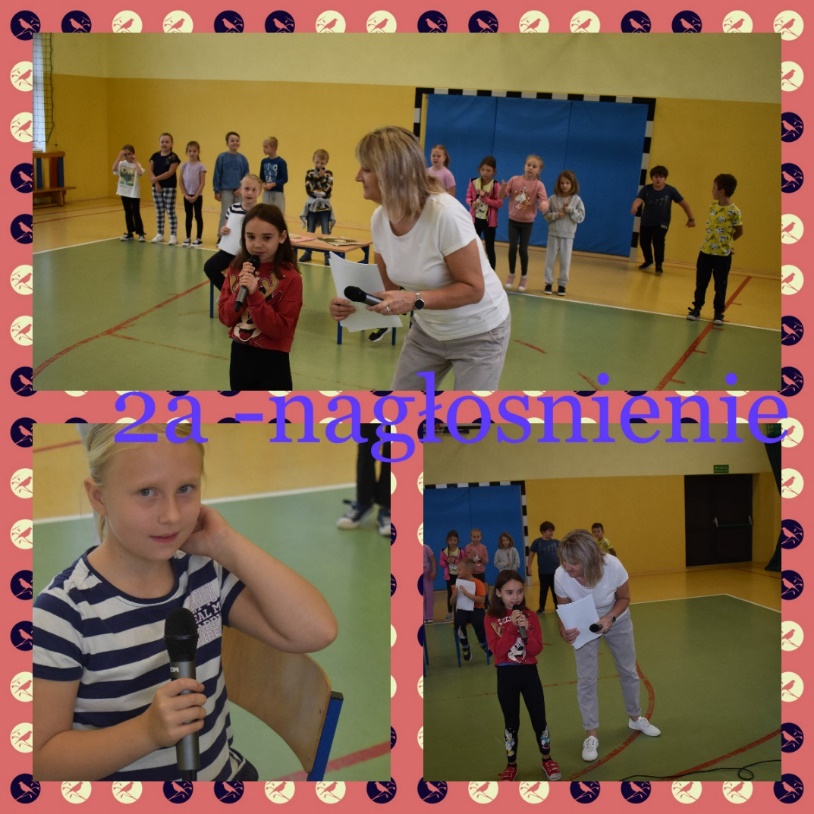 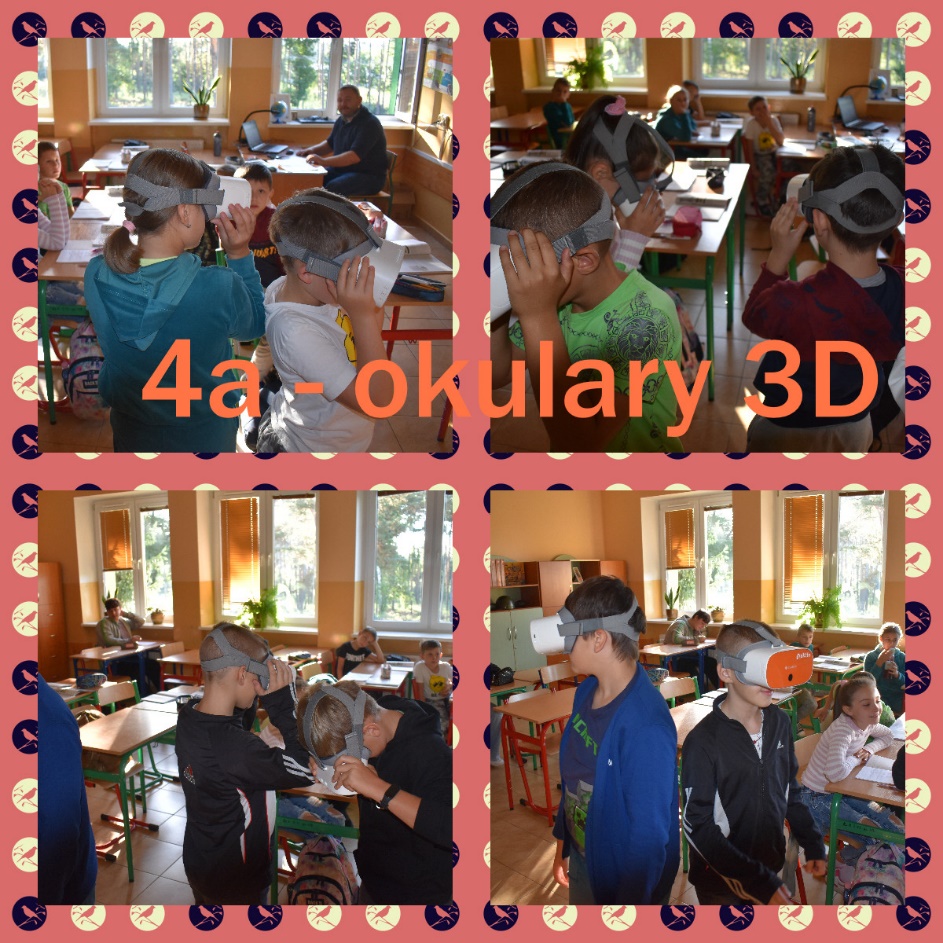 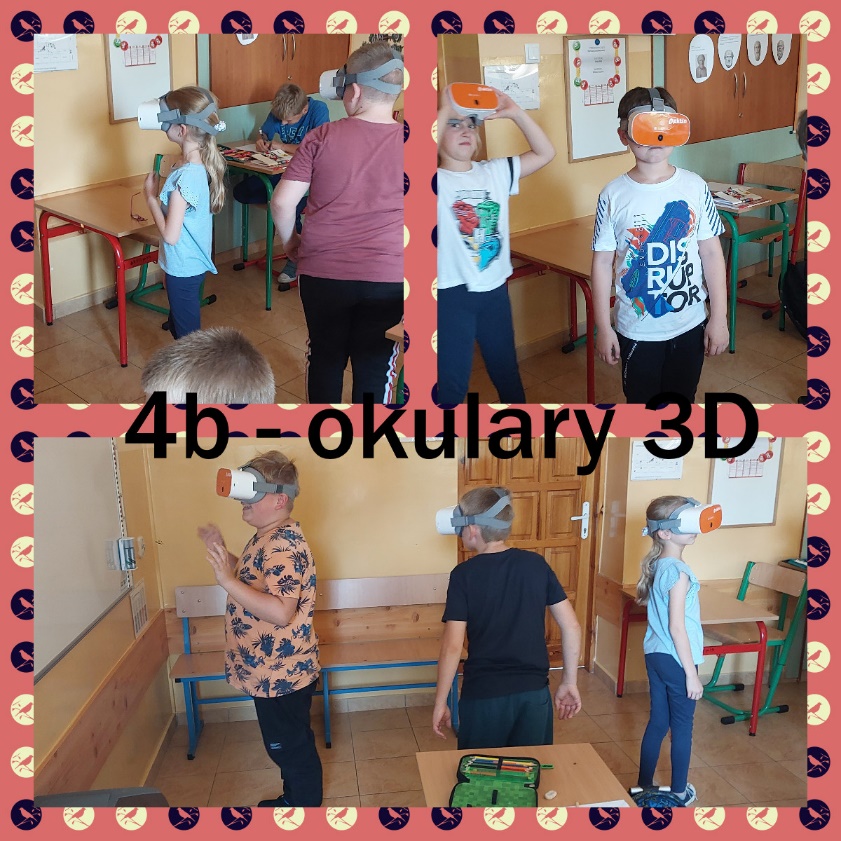 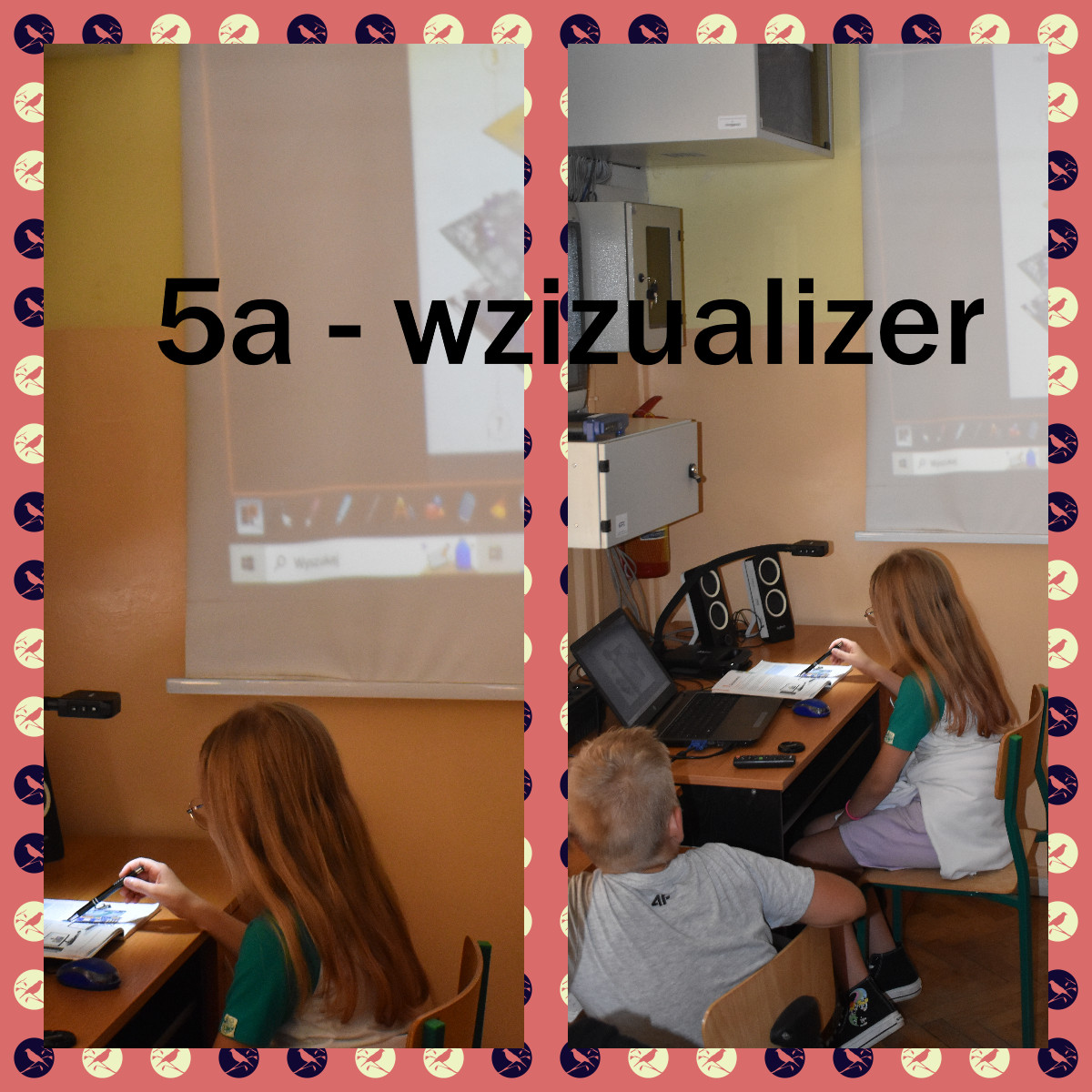 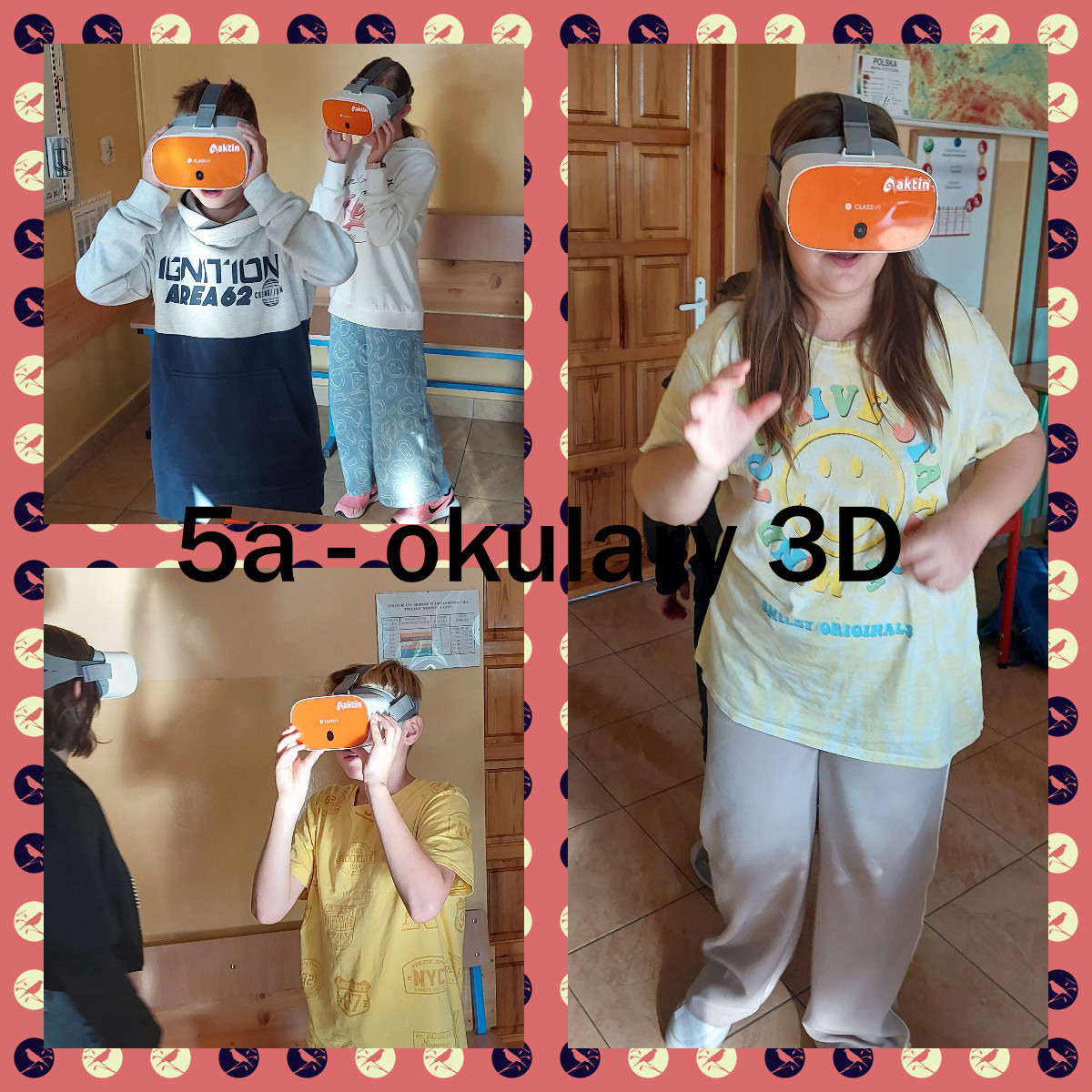 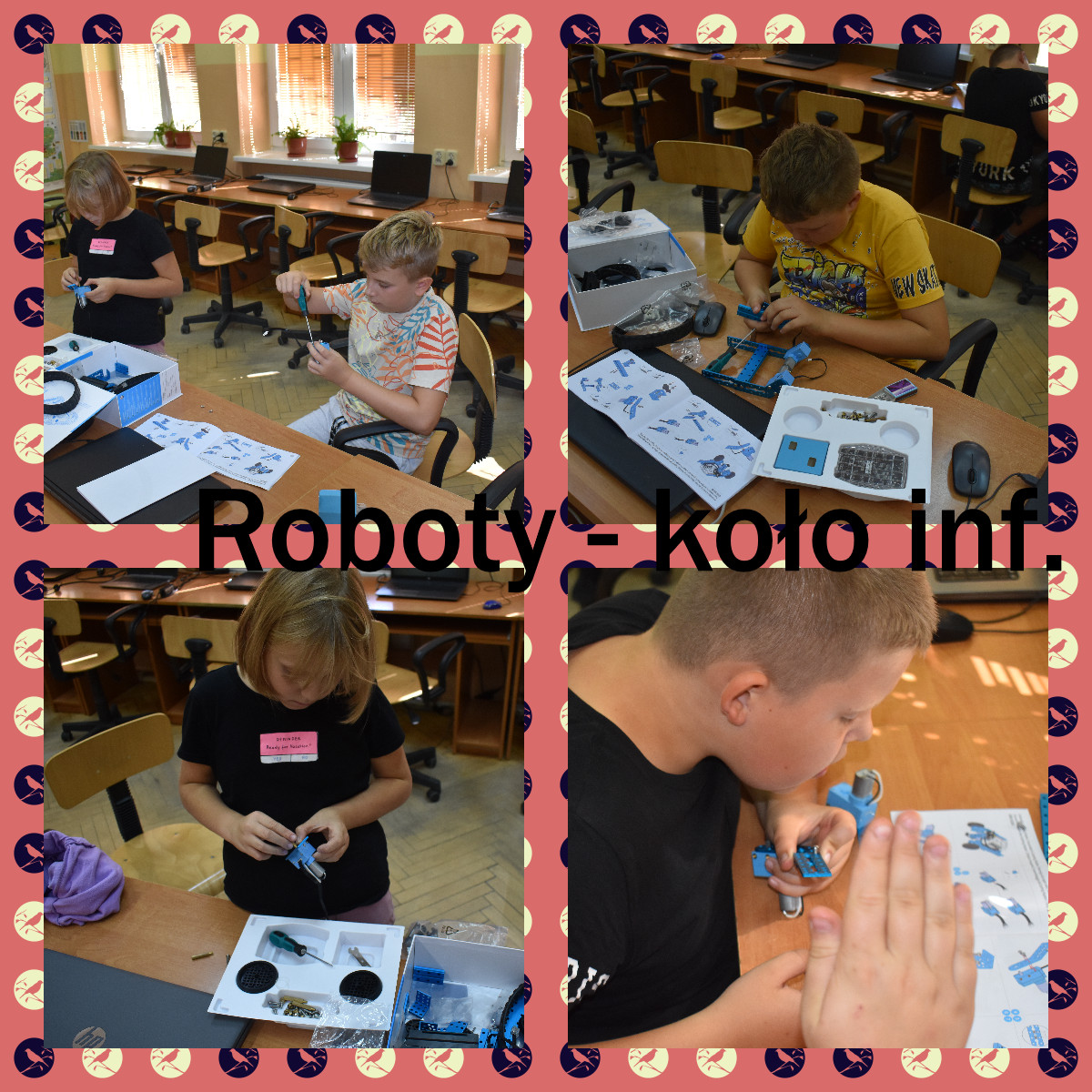 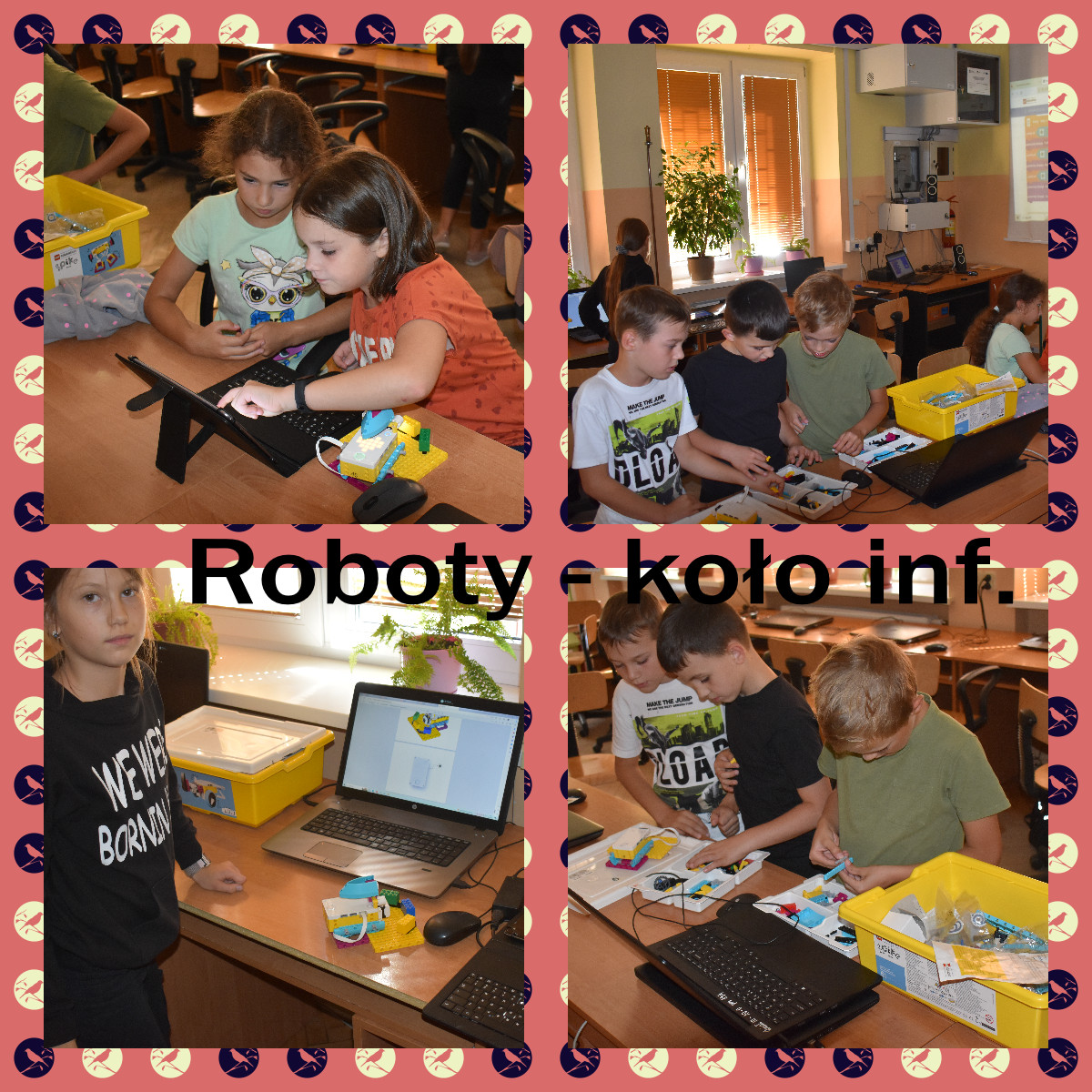 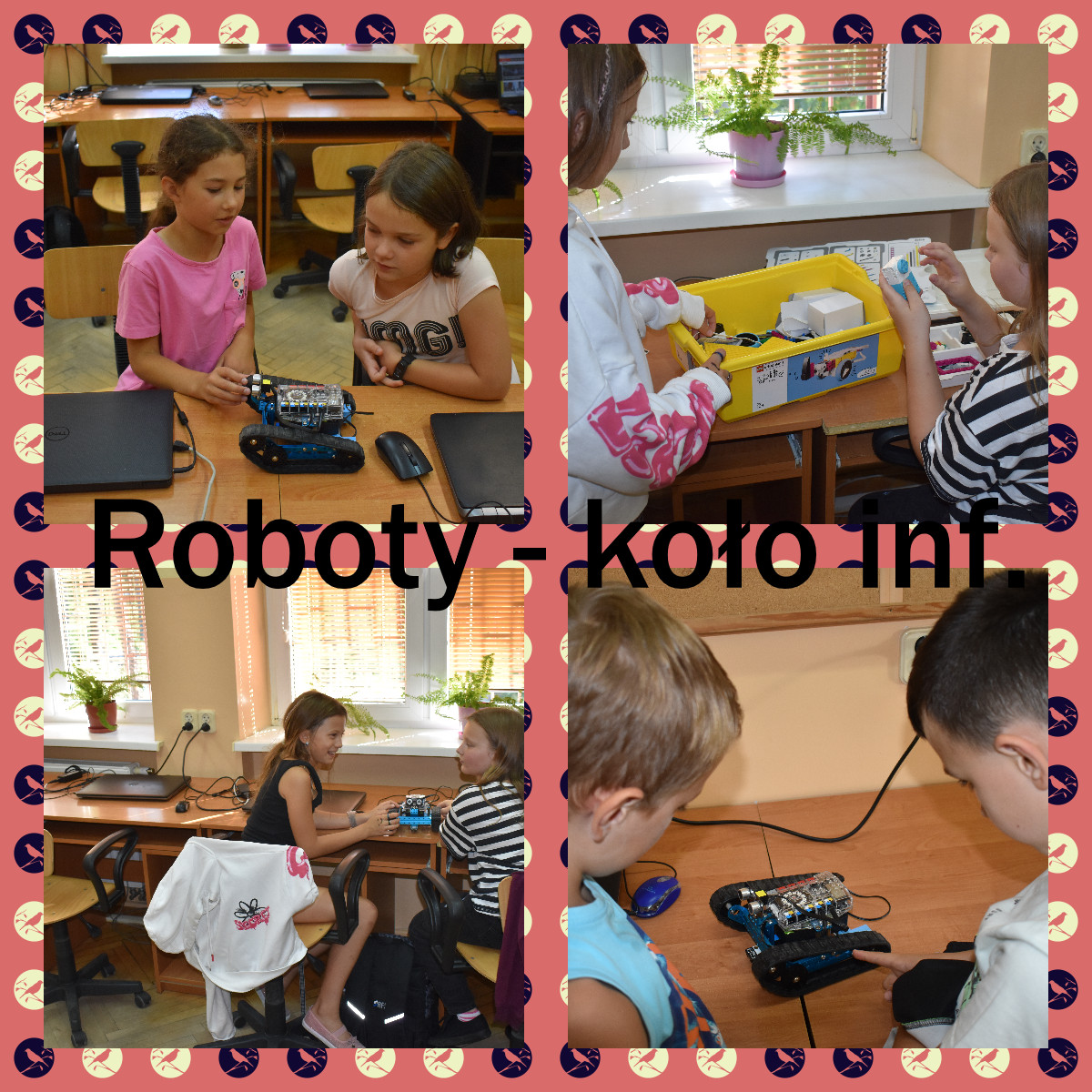 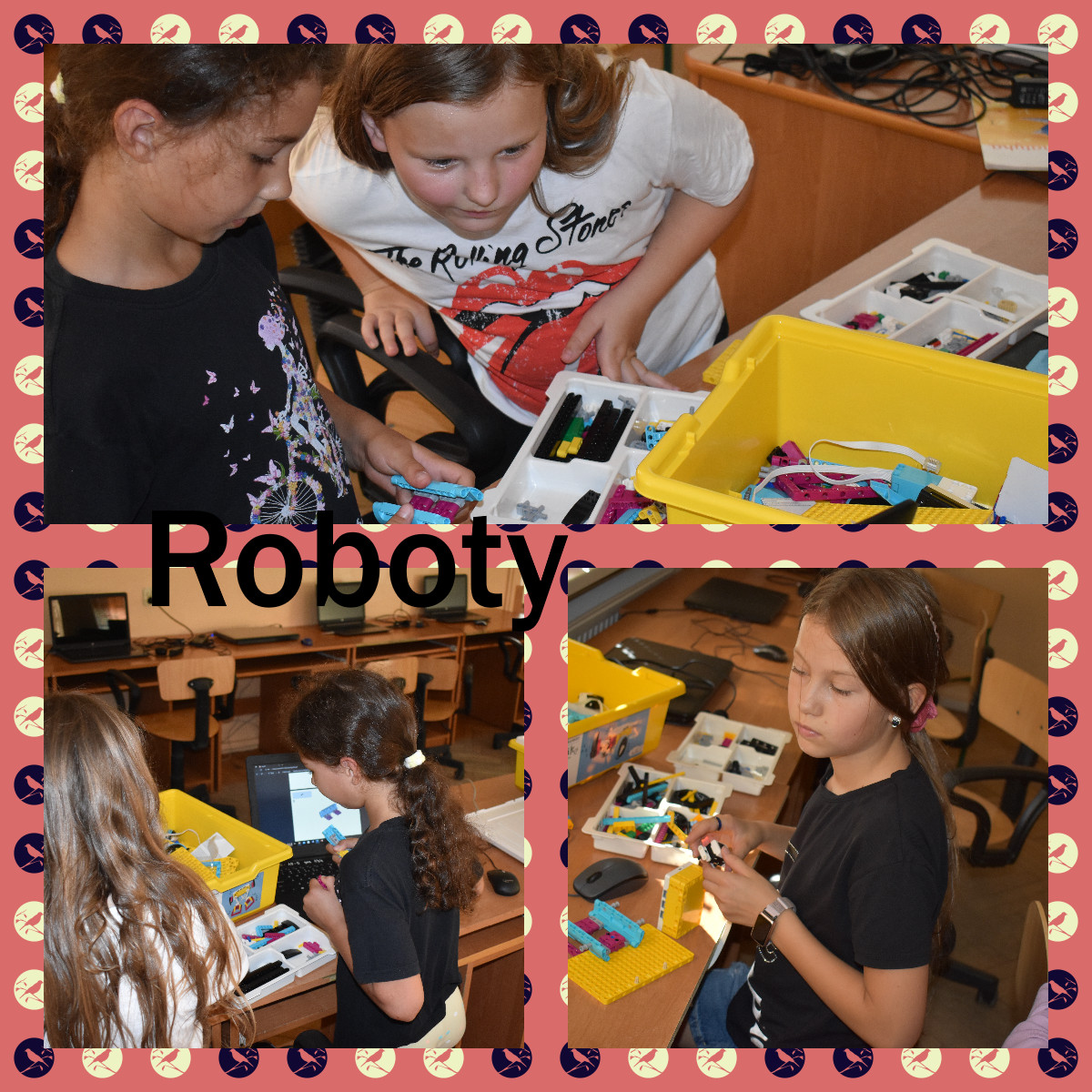 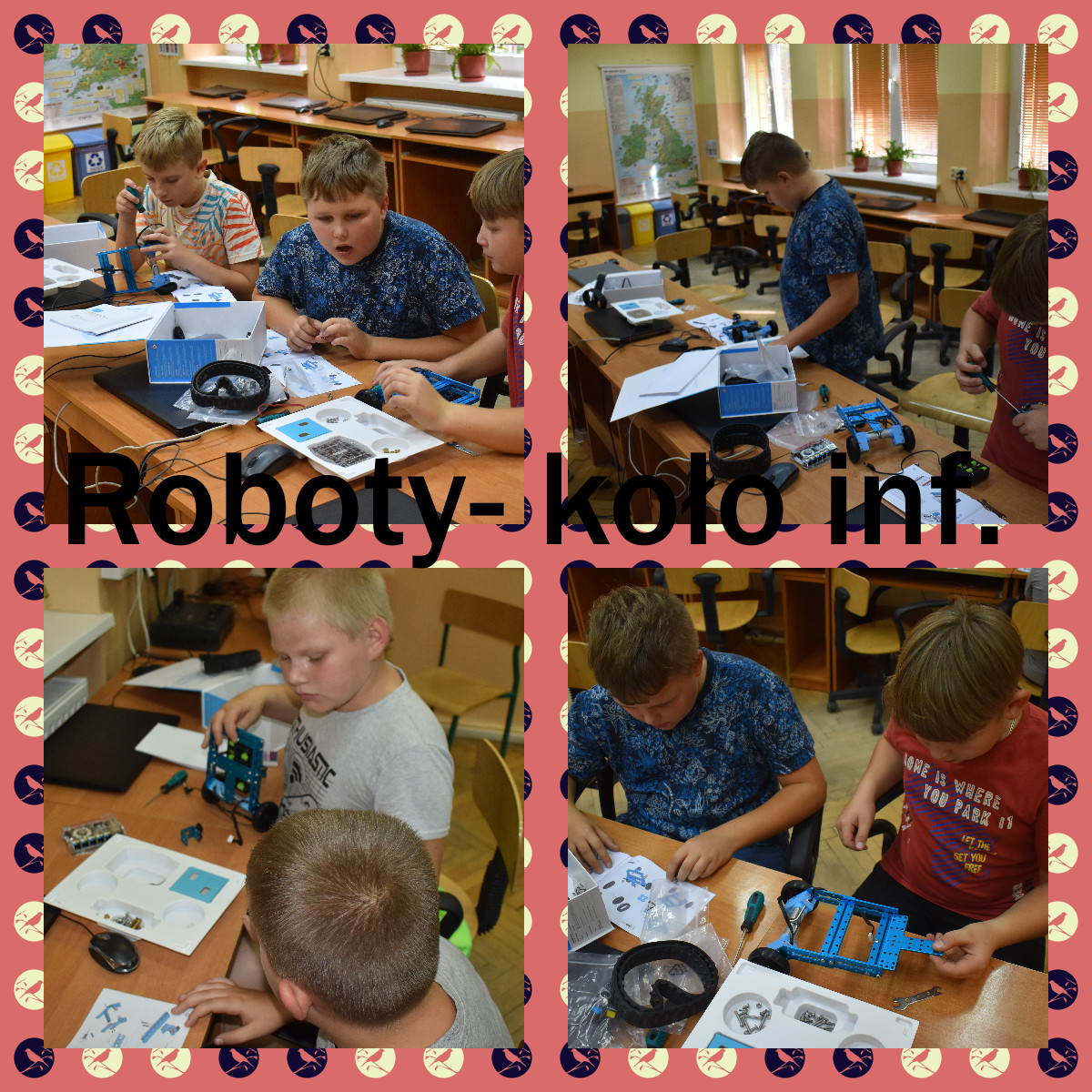 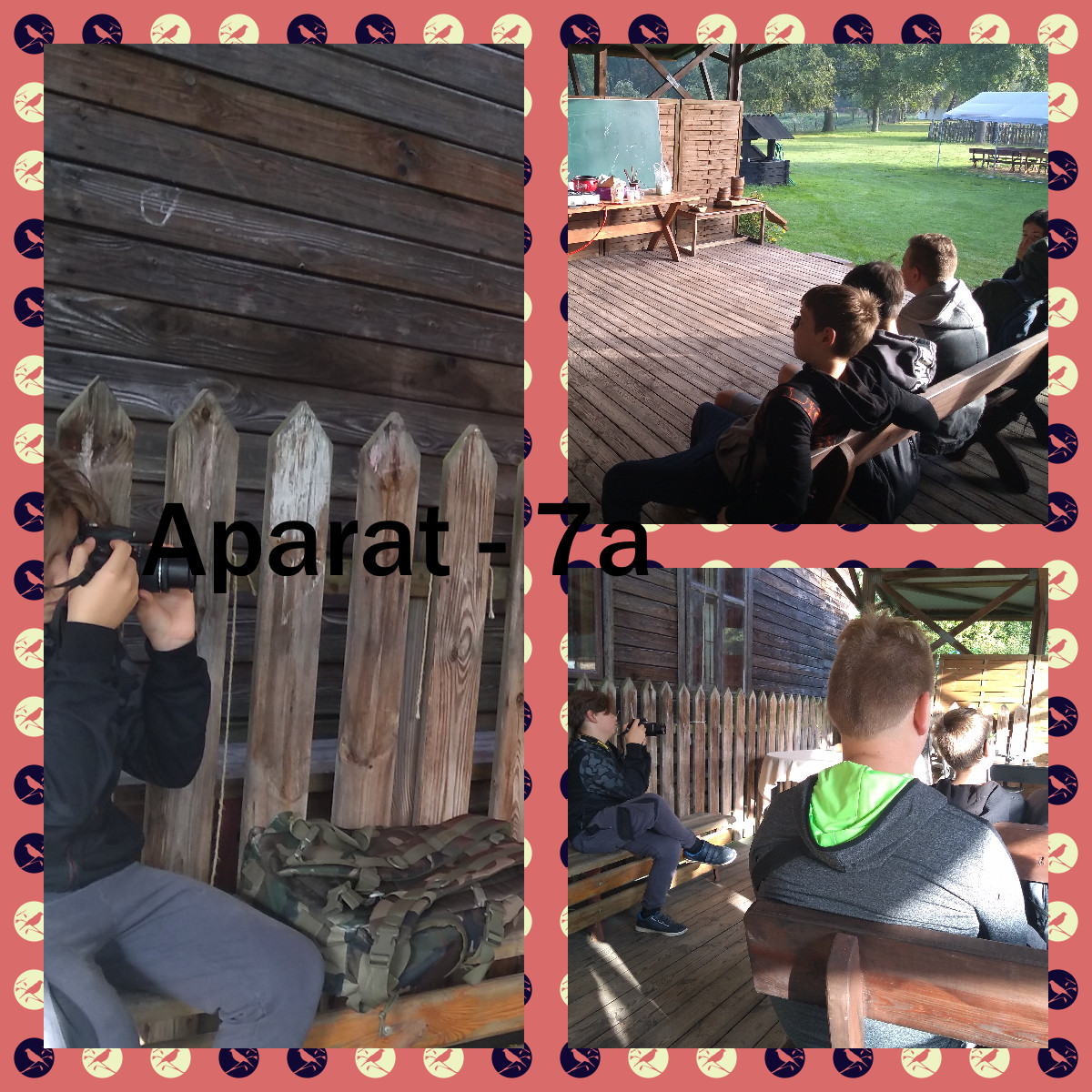 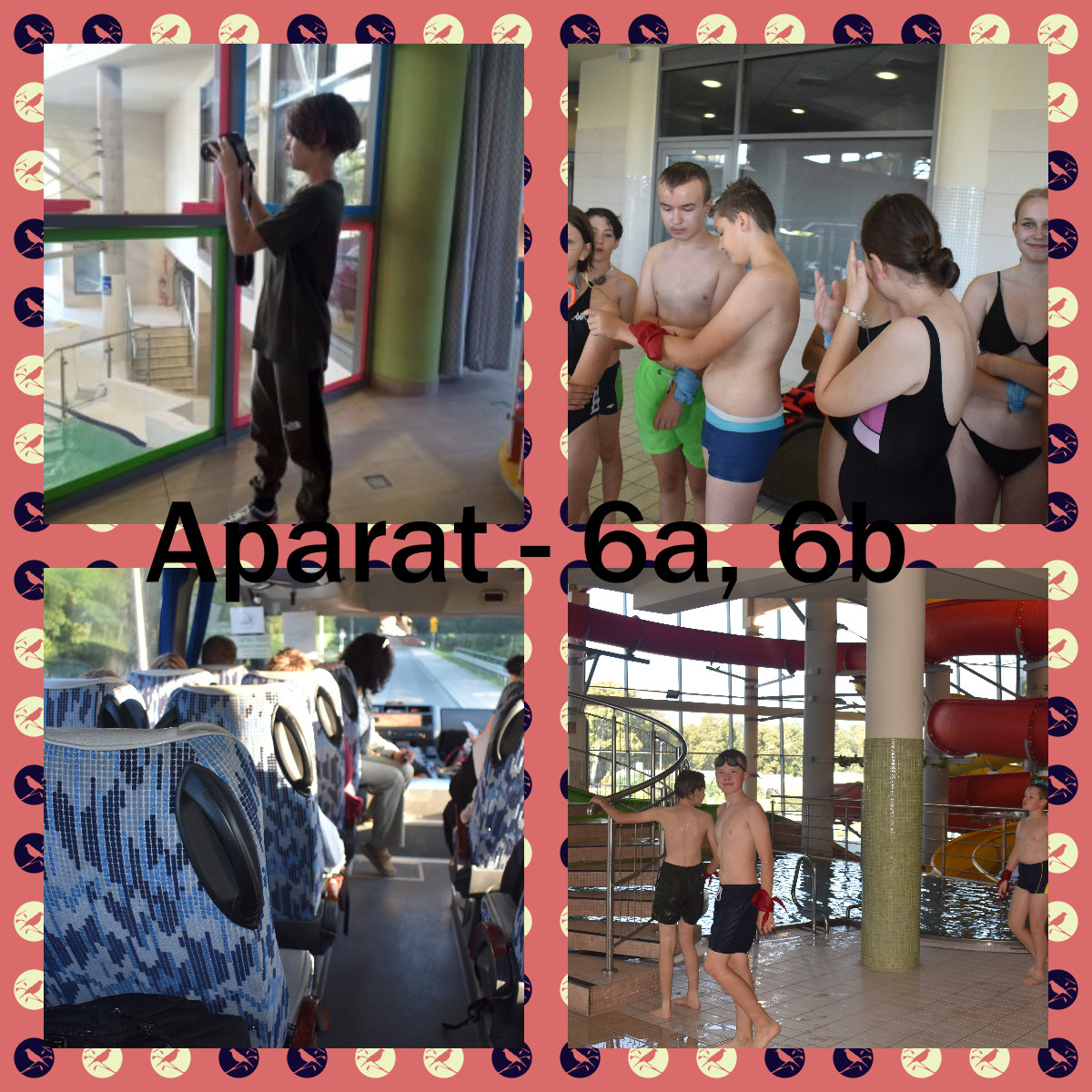 SPRZĘT/ URZĄDZENIEWYKORZYSTANIEOkulary 3D4Aparat fotograficzny3Sprzęt nagłaśniający 1Wizualizer1Roboty5